Kondrusik Anton VladimirovichExperience:Position applied for: BoatswainDate of birth: 05.11.1968 (age: 49)Citizenship: UkraineResidence permit in Ukraine: NoCountry of residence: UkraineCity of residence: YevpatoriyaContact Tel. No: +38 (065) 694-87-19 / +7 (978) 009-84-04E-Mail: kmit68@yandex.ruU.S. visa: NoE.U. visa: NoUkrainian biometric international passport: Not specifiedDate available from: 15.11.2014English knowledge: GoodMinimum salary: 2000 $ per month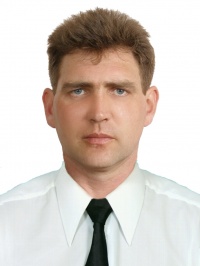 PositionFrom / ToVessel nameVessel typeDWTMEBHPFlagShipownerCrewingBoatswain10.03.2014-28.08.2014BBCPlutoBulk Carrier37506-LiberiaBriese SchiffahrtsBBCBoatswain04.03.2013-21.08.2013BBC PLUTOBulk Carrier37506-LiberiaBriese SchiffahrtsBBCBoatswain10.03.2012-01.09.2012BBC NeptunBulk Carrier37506-LiberiaBriese SchiffahrtsBBCBoatswain13.07.2011-13.01.2012BBC NeptunBulk Carrier37506-LiberiaBriese SchiffahrtsBBCBoatswain13.04.2010-21.10.2010OtradaBulk Carrier38000-Marshal isl.Hurst Shipholding S.A.epsilon maritimeBoatswain14.01.2009-16.07.2009john grBulk Carrier41938Hitachi Zosen B&W 6L60MCE9120 KwtMaltaWave Top LTD,Maltaepsilon maritimeBoatswain12.02.2008-16.07.2008artemis27103man b&v6l70mc13440 kwtmarshal isl.salina shipholding corp.epsilon maritimeBoatswain04.04.2007-24.10.2007artemisContainer Ship27103man b&v6l70mc13440 kwtmarshal isl.salina shipholding corp.epsilon maritimeBoatswain29.04.2006-22.11.2006danapris-2Bulk Carrier23606nvd48a2u2x512 kwtukrainev.s.engineering servised ltdcskBoatswain27.07.2005-25.11.2005seagullBulk Carrier3250-ukrainev.s.engineering servised ltdcskAble Seaman15.10.2000-15.04.2001sea trampBulk Carrier3180-maltamalton finanse s.a.malton finanse s.a.